Impresso em: 07/08/2023 21:15:09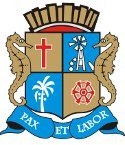 Matéria: EMENDA N 1 PLC 6-2022Autor: RICARDO MARQUESGoverno de Sergipe Câmara Municipal de AracajuReunião: 29 SESSÃO OrdináriaData: 26/04/2022Parlamentar	Partido	Voto	HorárioANDERSON DE TUCA BRENO GARIBALDE CÍCERO DO SANTA MARIA DR. MANUEL MARCOS EDUARDO LIMAEMÍLIA CORRÊA FÁBIO MEIRELES ISACJOAQUIM DA JANELINHA LINDA BRASILPAQUITO DE TODOS PR. DIEGOPROF. BITTENCOURT PROFª. ÂNGELA MELO RICARDO MARQUESSGT. BYRON ESTRELAS DO MAR SHEYLA GALBASONECA VINÍCIUS PORTOPDTUNIÃO BRASIL PODEMOS PSDREPUBLICANOS PATRIOTA PODEMOSPDT SOLIDARIEDADE PSOL SOLIDARIEDADE PPPDT PTCIDADANIA REPUBLICANOS CIDADANIA PSDPDTNÃO NÃO NÃO NÃO NÃO SIM NÃO NÃO NÃO SIM NÃO NÃO NÃO SIM SIM NÃO SIM NÃO NÃO12:19:1612:19:1612:19:2512:19:3312:19:1712:18:4312:18:5712:19:1812:18:3612:18:3012:18:4212:18:5012:18:1012:18:4212:18:3412:18:3312:18:3512:19:4312:18:12NITINHO BINHOFABIANO OLIVEIRA RICARDO VASCONCELOSSÁVIO NETO DE VARDO DA LOTÉRICAPSD PMN PP REDEPODEMOSO Presidente não Vota Não VotouNão Votou Não Votou Não VotouTotais da Votação	Sim: 5Resultado da Votação: REPROVADONão: 14Abstenção: 0	Total de Votos Válidos: 19